Przelicznik certyfikatów zewnętrznych dla studentów Politechniki Łódzkiej dotyczący zasad klasyfikacji kandydatów na studia zagraniczne w ramach programu Erasmus+JĘZYK NIEMIECKII. EGZAMINY GOETHE INSTITUTGOETHE ZERTIFIKAT B1 (poziom B1): 90-100 - sehr gut = b. dobry; 80-89,5 - gut = dobry; 70-79,5 - befriedigend = dostateczny plus; 60-69,5 - ausreichend = dostatecznyGOETHE ZERTIFIKAT B2 (poziom B2): 90-100 - sehr gut = b. dobry; 80-89,5 - gut = dobry; 70-79,5 - befriedigend = dostateczny plus; 60-69,5 - ausreichend = dostatecznyGOETHE ZERTIFIKAT C1 (poziom C1): 90-100 - sehr gut = b. dobry; 80-89,5 - gut = dobry; 70-79,5 - befriedigend = dostateczny plus; 60-69,5 - ausreichend = dostateczny

GOETHE ZERTIFIKAT C2/ ZOP (poziom C2): 90-100 - sehr gut = b. dobry; 80-89,5 - gut = dobry; 70-79,5 - befriedigend = dostateczny plus; 60-69,5 - ausreichend = dostatecznyGDS GROßES DEUTSCHES SPRACHDIPLOM (poziom C2): 130 – 156 (sehr gut) = b.dobry; 104 - 129,99 (gut) = dobry plus; 78 - 103,99 (befriedigend) = dobryKDS KLEINES DEUTSCHES SPRACHDIPLOM (poziom C2): 100 - 120 (sehr gut) = b.dobry; 80 - 99,99 (gut) = dobry plus; 60 - 79,99 (befriedigend) = dobryTELC DEUTSCH B1/ZERTIFIKAT DEUTSCH B1 (poziom B1): sehr gut (90%) = b. dobry; gut (80%) = dobry plus; befriedigend (70%) = dobry; ausreichend (60%) = dostateczny plusTELC DEUTSCH B2/ZERTIFIKAT DEUTSCH PLUS (poziom B2): sehr gut (90%) = b. dobry; gut (80%) = dobry plus; befriedigend (70%) = dobry; ausreichend (60%) = dostateczny plus

TELC DEUTSCH B2+ BERUF/ZERTIFIKAT DEUTSCH FÜR DEN BERUF (poziom B2+): sehr gut (90%) = b. dobry; gut (80%) = dobry plus; befriedigend (70%)= dobry; ausreichend (60%) = dostateczny plusTELC DEUTSCH C1 (poziom C1): 297 - 330 (90%) = b. dobry; 264 - 296 (80%) = dobry plus; 231 - 263 (70%) = dobry; 199 - 230 (60%) = dostateczny plusTELC DEUTSCH C2 (poziom C2): sehr gut (90%) = b. dobry; gut (80%) = dobry plus; befriedigend (70%) = dobry; ausreichend (60%) = dostateczny plusZERTIFIKAT TEST DaF B1 (poziom B1): TDN 5 - sehr gut = b. dobry; TDN 4 - gut = dobry; TDN 3 - befriedigend = dostateczny plusZERTIFIKAT TEST DaF B2 (poziom B2): TDN 5 - sehr gut = b. dobry; TDN 4 - gut = dobry; TDN 3 - befriedigend = dostateczny plusZERTIFIKAT TEST DaF C1 (poziom C1): TDN 5 - sehr gut = b. dobry; TDN 4 - gut = dobry; TDN 3 - befriedigend = dostateczny plus

II. EGZAMIN DEUTSCHES SPRACHDIPLOM II (DSD II) der Kulturministerkonferenz (KMK) der Länder – Stufe II - wynik nie przekroczył 60% DSD=> B2 – b. dobry
III. EGZAMINY ÖSTERREICH INSTITUT (ÖSD)ÖSD ZERTIFIKAT DEUTSCH ÖSTERREICH B1 ZDÖ (poziom B1): 88-100 - sehr gut = b. dobry; 75-87 - gut = dobry; 60-74 - bestanden = dostatecznyÖSTERREICHISCHES SPRACHDIPLOM DEUTSCH B2/
B2 MITTELSTUFE DEUTSCH (poziom B2): 88-100 - sehr gut = b. dobry; 75-87 - gut = dobry; 60-74 - bestanden = dostatecznyÖSTERREICHISCHES SPRACHDIPLOM DEUTSCH C1/
C1 OBERSTUFE DEUTSCH (poziom C1): 140-160 - sehr gut = b. dobry; 118-139 - gut = dobry; 96-117 - bestanden = dostatecznyÖSTERREICHISCHES SPRACHDIPLOM FÜR DEUTSCH/
WIRTSCHAFTSSPRACHE DEUTSCH/C2 WD (poziom C2): 144 - 160 = b.dobry 128 - 143 = dobry plus 112 - 127 = dobry 96 - 111 = dostateczny plusIV. MATURA MIĘDZYNARODOWA/EUROPEJSKAMatura Międzynarodowa (IB - International Baccalaureate) 
Matura Europejska (EB – European Baccalaureate)International Baccalaureate Organization na poziomie rozszerzonym lub podstawowym. Group 1: Language A - język ojczystyGroup 2: Language B - język obcyMatura międzynarodowa (przelicznik procentowy ocen)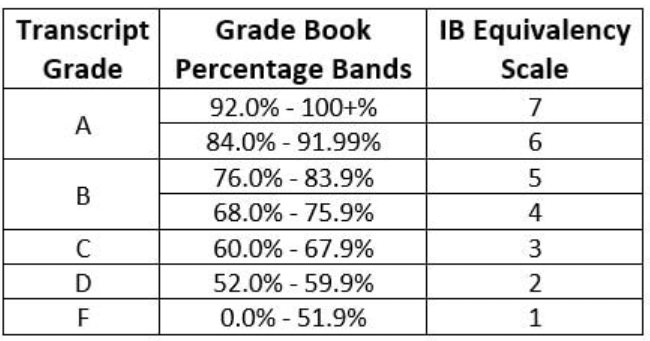 Zapis LANGUAGE B świadczy o tym, że dla kandydata j. niemiecki był j. obcym
Zapis LANGUAGE A świadczy o tym, że dla kandydata j. niemiecki był j. ojczystymVII. DODATKOWE INFORMACJE
Uznajemy certyfikaty wydane najpóźniej 5 lat przed terminem wpisu punktów w systemie rekrutacji www.mobility.p.lodz.pl

Przelicznik ocen z języka obcego dla studentów PŁ dotyczący zasad wyjazdów studentów Politechniki Łódzkiej na studia zagraniczne w ramach programu Erasmus+B1B2 (+2 pkt)B2+ (+3 pkt)C1 (+4 pkt)C2 (+6 pkt)3.0356793.53.55.56.57.59.54.04678104.54.56.57.58.510.55.0578911